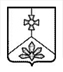 О  проведении  общественных обсуждений по проекту «Капитальный ремонт помещений тренажерного и теннисного залов, шахматного клуба спорткомплекса «Кристалл» в пгт. Кавалерово Кавалеровского муниципального района», подлежащего включению в рамках реализации мероприятий по благоустройству сельских территорий Государственной программы Российской Федерации «Комплексное развитие сельских территорий» В соответствии с Федеральным законом от 06.10.2003 № 131-ФЗ «Об общих принципах организации местного самоуправления в Российской Федерации», решением Думы Кавалеровского муниципального района от 16.10.2009 года №53-НПА «О Положении «О публичных слушаниях, общественных обсуждениях в Кавалеровском муниципальном районе», руководствуясь Уставом Кавалеровского муниципального района, в целях реализации государственной программы Российской Федерации «Комплексное развитие сельских территорий» и о внесении изменений в некоторые акты Правительства Российской Федерации», утвержденной постановлением  Правительства РФ от 31 мая 2019 г. N 696 (с изменениями и дополнениями), администрация Кавалеровского  муниципального района,ПОСТАНОВЛЯЕТ:1. Назначить общественные обсуждения по проекту «Капитальный ремонт помещений тренажерного и теннисного залов, шахматного клуба спорткомплекса «Кристалл» в пгт. Кавалерово Кавалеровского муниципального района, подлежащего включению в рамках реализации мероприятий по благоустройству сельских территорий Государственной программы Российской Федерации «Комплексное развитие сельских территорий».2. Считать началом общественного обсуждения по проекту «Капитальный ремонт помещений тренажерного и теннисного залов, шахматного клуба спорткомплекса «Кристалл» в пгт Кавалерово Кавалеровского муниципального района», подлежащего включению в рамках реализации мероприятий по благоустройству сельских территорий Государственной программы Российской Федерации «Комплексное развитие сельских территорий» с момента опубликования настоящего постановления и сообщения о проведении общественных обсуждений, в соответствии с приложением  к постановлению.3. Организационно-правовому отделу администрации Кавалеровского муниципального района (Волкова Е.В.):3.1. Настоящее постановление и сообщение о проведении общественных обсуждений опубликовать в средствах массовой информации  и разместить на официальном сайте администрации Кавалеровского муниципального района.3.2. Протокол общественных обсуждений опубликовать в средствах массовой информации  и разместить на официальном сайте администрации Кавалеровского муниципального района.4. Контроль за выполнением настоящего постановления возложить на и.о. заместителя главы  администрации Кавалеровского муниципального района (Безручко С.В.)И.о. главы   Кавалеровского муниципального
района - главы администрации Кавалеровскогомуниципального района		                                   	  	  А.С. БураяПриложение №1  к постановлению администрацииКавалеровского муниципального района№ 27 от 08.02.2021 г.Сообщение о проведении общественных обсужденийАдминистрация Кавалеровского муниципального района объявляет о проведении общественных обсуждений по включению в государственную программу Российской Федерации «Комплексное развитие сельских территорий» проекта ««Капитальный ремонт помещений тренажерного и теннисного залов, шахматного клуба спорткомплекса «Кристалл» в пгт. Кавалерово Кавалеровского муниципального района».Цель: включение в государственную программу Российской Федерации «Комплексное развитие сельских территорий» проекта «Капитальный ремонт помещений тренажерного и теннисного залов, шахматного клуба спорткомплекса «Кристалл» в пгт. Кавалерово Кавалеровского муниципального района» с целью улучшения условий и комфортности проживания граждан.Ответственным за организацию и проведение общественного обсуждения является отдел экономики, планирования и потребительского рынка (Чемерюк Н.Д.).Общественные обсуждения организуются:- в форме опроса (Приложение №2) в течение 10 дней со дня опубликования сообщения в средствах массовой информации и на официальном сайте администрации Кавалеровского муниципального района.Форма представления целесообразности реализации проекта  – письменно, в форме опросного листа, представляемого по почте, факсу, электронно или нарочно в адрес  администрации Кавалеровского муниципального района в течение 10 дней со дня опубликования сообщения в средствах массовой информации.Направление по адресу: 692413, Приморский край, Кавалеровский район, пгт. Кавалерово, ул. Арсеньева,104, По электронной почте на адрес office@adkav.ru.По факсу:  8(42375)9-16-02.Нарочно: 692413, Приморский край, Кавалеровский район, пгт. Кавалерово, ул. Арсеньева,104.Материалы и опросные листы доступны с момента опубликования настоящего сообщения до окончания общественных обсуждений на официальном сайте администрации Кавалеровского муниципального района «сайт администрация Кавалеровского муниципального района» :http://kavalerovsky.ru/ (раздел «Главная» - «Общественные обсуждения»)  с 09.02.2021 года по 19.02.2021 года. Срок проведения общественного обсуждения и приема предложений (замечаний) участников обсуждения – с 09.02.2021 года по 19.02.2021 года.                                                                                                                        Приложение №2  к постановлению администрацииКавалеровского муниципального района№ 27 от 08.02.2021 г.Опросный листОбщественные обсуждения по проекту «Капитальный ремонт помещений тренажерного и теннисного залов, шахматного клуба спорткомплекса «Кристалл» в пгт. Кавалерово Кавалеровского муниципального района», подлежащего включению в рамках реализации мероприятий по благоустройству сельских территорий государственной программы Российской Федерации «Комплексное развитие сельских территорий» для последующего рейтингового голосования. Поддерживаете ли вы целесообразность реализации проекта  «Капитальный ремонт помещений тренажерного и теннисного залов, шахматного клуба спорткомплекса «Кристалл» в пгт. Кавалерово Кавалеровского муниципального района»?Общественные обсуждения по проекту «Капитальный ремонт помещений тренажерного и теннисного залов, шахматного клуба спорткомплекса «Кристалл» в пгт. Кавалерово Кавалеровского муниципального района», подлежащего включению в рамках реализации мероприятий по благоустройству сельских территорий государственной программы Российской Федерации «Комплексное развитие сельских территорий» для последующего рейтингового голосования. Поддерживаете ли вы целесообразность реализации проекта  «Капитальный ремонт помещений тренажерного и теннисного залов, шахматного клуба спорткомплекса «Кристалл» в пгт. Кавалерово Кавалеровского муниципального района»?Общественные обсуждения по проекту «Капитальный ремонт помещений тренажерного и теннисного залов, шахматного клуба спорткомплекса «Кристалл» в пгт. Кавалерово Кавалеровского муниципального района», подлежащего включению в рамках реализации мероприятий по благоустройству сельских территорий государственной программы Российской Федерации «Комплексное развитие сельских территорий» для последующего рейтингового голосования. Поддерживаете ли вы целесообразность реализации проекта  «Капитальный ремонт помещений тренажерного и теннисного залов, шахматного клуба спорткомплекса «Кристалл» в пгт. Кавалерово Кавалеровского муниципального района»?Общественные обсуждения по проекту «Капитальный ремонт помещений тренажерного и теннисного залов, шахматного клуба спорткомплекса «Кристалл» в пгт. Кавалерово Кавалеровского муниципального района», подлежащего включению в рамках реализации мероприятий по благоустройству сельских территорий государственной программы Российской Федерации «Комплексное развитие сельских территорий» для последующего рейтингового голосования. Поддерживаете ли вы целесообразность реализации проекта  «Капитальный ремонт помещений тренажерного и теннисного залов, шахматного клуба спорткомплекса «Кристалл» в пгт. Кавалерово Кавалеровского муниципального района»?ФИО, возраст   ДаНетПодпись